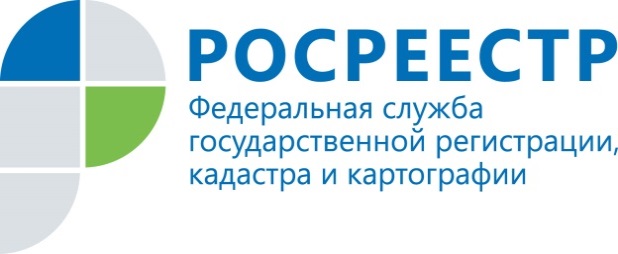 Помощник руководителя Управления Росреестра                                    ПРЕСС-РЕЛИЗпо Приморскому краю по СМИ  А. Э. Разуваева+7 (423) 241-30-58моб. 8 914 349 45 85
25press_rosreestr@mail.ruhttps://rosreestr.ru/  690091, Владивосток, ул. Посьетская, д. 48Вместо магазинов – управляющие компанииЖительница Уссурийска нарушила земельное законодательство, разместив на месте объектов торгового назначения офисы управляющих компаний В г. Уссурийске, в ходе проведения Уссурийским межмуниципальным отделом Управления Росреестра по Приморскому краю плановой выездной проверки деятельности гражданки Д. по соблюдению требований земельного законодательства, было установлено нарушение, выразившееся в использовании земельного участка не по целевому назначению. Вместо «объекта торгового назначения» взору инспектора предстал огороженный земельный участок с одноэтажным зданием и вывесками режима работы нескольких управляющих компаний. Между тем, правовой режим земельного участка определяется исходя из категории земель, к которой отнесен земельный участок, и виде его разрешенного использования, указанного в Едином государственном реестре недвижимости (ЕГРН).Использование помещений в здании, расположенном на земельном участке, для видов деятельности, не предусмотренных видом разрешенного использования земельного участка, влечет нарушение требований, установленных статьёй 42 Земельного кодекса Российской Федерации и является административным правонарушением, ответственность за которое предусмотрено частью 1 статьи 8.8 КоАП РФ.Как выяснилось, такой режим использования земельного участка гражданка Д. практикует не первый год. Информация об аренде земельного участка в официальных источниках отсутствует. Вопрос инспектора о месте нахождения торгового объекта, который должен был здесь располагаться, вызвал удивление его фактических пользователей. Получить какие-либо объяснения на месте не удалось в связи с отсутствием собственника, который был своевременно уведомлен о предстоящей проверке.По результатам проверки вынесено предписание об устранении земельного законодательства, в отношении собственника был составлен административный протокол по ч.1 статьи 8.8 КоАП РФ, по результатам рассмотрения которого гражданке Д. грозит наказание в виде административного штрафа от 10000 до 20000 руб.    О РосреестреФедеральная служба государственной регистрации, кадастра и картографии (Росреестр) является федеральным органом исполнительной власти, осуществляющим функции по государственной регистрации прав на недвижимое имущество и сделок с ним, по оказанию государственных услуг в сфере ведения государственного кадастра недвижимости, проведению государственного кадастрового учета недвижимого имущества, землеустройства, государственного мониторинга земель, навигационного обеспечения транспортного комплекса, а также функции по государственной кадастровой оценке, федеральному государственному надзору в области геодезии и картографии, государственному земельному надзору, надзору за деятельностью саморегулируемых организаций оценщиков, контролю деятельности саморегулируемых организаций арбитражных управляющих. Подведомственным учреждением Росреестра являются ФГБУ «ФКП Росреестра».Территориальным отделом Росреестра в Приморском крае руководит с декабря 2004 года Евгений Александрович Русецкий.